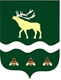 АДМИНИСТРАЦИЯЯКОВЛЕВСКОГО МУНИЦИПАЛЬНОГО РАЙОНА ПРИМОРСКОГО КРАЯ ПОСТАНОВЛЕНИЕ от  24.09.2020                              с. Яковлевка                                      № 447-паО внесении изменений в постановление Администрации Яковлевского муниципального района от 09.06.2020 года № 301-па                                                           «О порядке присуждения премий главы Яковлевского муниципального района активной и талантливой молодежи                                                        Яковлевского муниципального района»В целях приведения в соответствие с нормативно-правовыми актами Российской Федерации постановления от 09.06.2020 года № 301 – па  «О порядке присуждения премий главы Яковлевского муниципального района активной и талантливой молодежи  Яковлевского муниципального района», Администрация Яковлевского муниципального районаПОСТАНОВЛЯЕТ:Внести в  приложение к постановлению от 09.06.2020 года № 301 – па  «О порядке присуждения премий главы Яковлевского муниципального района активной и талантливой молодежи  Яковлевского муниципального района» изменения изложив его в новой редакции согласно приложению к настоящему постановлению.2. Руководителю аппарата Администрации Яковлевского муниципального района (Сомовой О.В.) опубликовать настоящее постановление в районной газете "Сельский труженик" и разместить на официальном сайте Администрации Яковлевского муниципального района.3. Настоящее постановление вступает в силу с момента его опубликования.4. Контроль исполнения настоящего постановления оставляю за собой.Глава района – глава АдминистрацииЯковлевского муниципального района 			                                Н.В. ВязовикПриложение 
к постановлению Администрации Яковлевского муниципального районаот 24.09.2020   № 447-паПОЛОЖЕНИЕо порядке присуждения премий главы Яковлевского муниципального района 
активной и талантливой молодежи Яковлевского муниципального района1. Общие положения1.1. Настоящее Положение регламентирует порядок присуждения премий главы Яковлевского муниципального района активной и талантливой молодежи Яковлевского муниципального района (далее – премии).1.2. Премии присуждаются гражданам в возрасте от 14 до 30 лет включительно, проживающим либо учащимся и работающим на территории Яковлевского муниципального района.1.3. Премии главы Яковлевского муниципального района присуждаются активной и талантливой молодежи Яковлевского муниципального района с целью повышения престижа интеллектуальной, художественной, спортивной и общественной деятельности, а также поощрения инициативной и талантливой молодежи.1.4. Отбор кандидатов на присуждение премий осуществляется по двум направлениям:«За значительный вклад в развитие молодежной политики Яковлевского муниципального района»;«За вклад в социально-экономическое развитие Яковлевского муниципального района».2. Условия и порядок присуждения Премии2.1. Отбор кандидатов на присуждение премии по направлению «За значительный вклад в развитие молодежной политики Яковлевского муниципального района» осуществляется за личные достижения по следующим номинациям:«За достижения в  учебе и успехи в науке»;«За активную творческую деятельность»;«За активную общественную деятельность»;«За достижения в спорте».  В номинации «За достижения в учебе и успехи в науке» кандидатами могут быть лица, осваивавшие образовательную программу на оценку «отлично» по всем предметам и являющиеся победителями и призерами олимпиад районного, межрайонного, регионального, межрегионального, всероссийского или международного уровней, или  иных конкурсных мероприятий, направленных на выявление способной и талантливой молодежи в данной номинации.В номинации «За активную творческую деятельность» кандидатами могут быть победители, призеры и дипломанты конкурсов, фестивалей районного, межрайонного, регионального, межрегионального, всероссийского или международного уровней в области искусства и культуры.В номинации «За активную общественную деятельность» кандидатами могут быть лидеры или руководители детских и молодежных общественных объединений, добровольцы и волонтеры, активисты ученического совета, иные лица, работающие с молодежью на общественных началах.В номинации «За достижения в спорте» кандидатами могут быть победители и призеры спортивных мероприятий районного, межрайонного, регионального, межрегионального, всероссийского или международного уровней.2.2. Отбор кандидатов на присуждение премии по направлению «За вклад в социально-экономическое развитие Яковлевского муниципального района» осуществляется за достижения:в области предпринимательства и инновационной деятельности;в области науки и образования;в области массовых и социальных коммуникаций и благотворительности;в  области искусства и культуры;в  области градостроительства и архитектуры;в области сохранения исторического и культурного наследия Яковлевского муниципального района;в области пропаганды здорового образа жизни.Присуждение премии в каждой из указанных областей не является обязательным.Основанием для присуждения премии является состоявшееся дело, событие, которое повлияло на развитие Яковлевского муниципального района и принесло пользу для населения района.Премия присуждается за отдельные достижения и реализованные проекты за один календарный год, предшествующий дате выдвижения кандидата на присуждение премии.При присуждении премии учитывается деятельность кандидатов, которая:- осуществляется на территории Яковлевского муниципального района;- освещается в официальных средствах массовой информации;- способствует формированию новых связей и механизмов взаимодействия между различными участниками (некоммерческими организациями, представителями и активистами местных сообществ, органами государственной власти и органами местного самоуправления, коммерческими организациями);- предполагает продолжение реализации проекта либо деятельности кандидата на присуждение премии;- содержит в себе новые идеи для развития района.Представление кандидатов на присуждение премий может осуществляться образовательными организациями, детскими и молодежными общественными объединениями, организациями, работающими с детьми и молодежью, органами местного самоуправления Яковлевского муниципального района, а также организациями любой формы собственности, либо путем самовыдвижения.2.3. Премии носят персональный характер и могут присуждаться повторно не ранее чем через два года после предыдущего награждения.2.4. Ежегодно до 1 июня текущего года в отдел молодежной политики и спорта  администрации Яковлевского муниципального района на кандидата представляются следующие документы, оформленные в канцелярскую папку с файлами:представление (рекомендация) о выдвижении кандидата на присуждение премии, заполненное выдвигающей организацией либо физическим лицом; в представлении (рекомендации) должны быть отражены конкретные достижения и (или) реализованные проекты, позволяющие оценить деятельность кандидата на присуждение премии в конкретном направлении  и номинации (представляется оригинал представления (рекомендации), подписанный руководителем выдвигающей организации либо физическим лицом);документы, подтверждающие деятельность кандидата (копии грамот, сертификатов, благодарственных писем, дипломов, материалов средств массовой информации, авторских материалов проекта и других документов);справка об успеваемости (для присуждения премии в номинации «За достижения в учебе и успехи в науке»);копия паспорта (первая, вторая и страницы с пропиской);копия свидетельства о постановке на учет в налоговом органе;копия страхового свидетельства обязательного пенсионного страхования;фотография кандидата в электронном виде;согласие на обработку персональных данных.2.5. Обязательным условием для участия в присуждении премии является регистрация кандидата на сайте автоматизированной информационной системы «Молодёжь России» (ais.fadm.gov.ru) на мероприятие «Торжественный прием Главы Яковлевского муниципального района активной и талантливой молодежи».3. Порядок выплаты и  награждениеРассмотрение представленных документов и утверждение кандидатов на присуждение премий на конкурсной основе осуществляется Координационным советом по вопросам молодежной политики на территории Яковлевского муниципального района.Список кандидатов на присуждение премий главы Яковлевского муниципального района  активной и талантливой молодежи Яковлевского муниципального района утверждается распоряжением  главы Яковлевского муниципального района и публикуется в средствах массовой информации Яковлевского муниципального района.Количество награждаемых граждан премией:«За значительный вклад в развитие молодежной политики Яковлевского муниципального района» – 10 человек;«За вклад в социально-экономическое развитие Яковлевского муниципального района» – 2 человека.Размер премии в направлении «За вклад в развитие молодежной политики Яковлевского муниципального района» составляет 5 747 рублей 00 копеек (с учетом НДФЛ).Размер премии в направлении «За вклад в социально-экономическое развитие Яковлевского муниципального района» составляет 11 494 рубля 00 копеек (с учетом НДФЛ).Премии вместе с похвальным листом ежегодно вручаются на торжественном приеме главы Яковлевского муниципального района.Награждение производится вне зависимости от получения кандидатами других видов поощрений, вознаграждений и выплат.4. Меры ответственности и контроль4.1. Ответственность за полноту и достоверность сведений возлагаются на лицо либо организацию, инициирующее ходатайство на присуждение премий.4.2. Предоставление и осуществление меры социальной поддержки производится в соответствии с муниципальной программой Яковлевского муниципального района «Молодежь – Яковлевскому муниципальному району» на 2019-2025 годы и размещается в Единой государственной информационной системе социального обеспечения.
         4.3. Размещение и получение указанной информации в Единой государственной информационной системе социального обеспечения осуществляются в соответствии с Федеральным законом от 17 июля 1999 года № 178-ФЗ «О государственной социальной помощи».